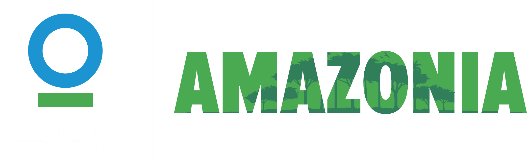 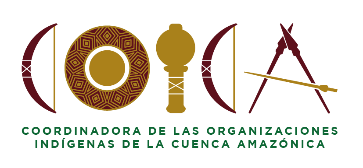 Application Form 2023 Open CallAmazonia Indigenous Women´s Fellowship July 2023- July 2024This document is a guide to be completed by the applicants for the Amazonia Indigenous Women's Fellowship Program and is intended to help formulate your project idea. Each section has a general description, accompanied by guiding questions that will help provide key elements to complete your application.  If you do not have the information to answer all of the questions, you may simply indicate that this is a criterion that you wish to develop during the implementation of your project.All proposals will be considered. Leaving some questions unanswered does not disqualify or exclude your participation in the evaluation. Applicant information:Complementary Information:Access to media and technology Please mark with an X: yes / no to the following questions. Answering "no" does not disqualify you, as program resources can be allocated for this purpose:Do you have access to a reliable Internet connection (this may be via mobile data, in your community, or from a nearby urban center).YES/                                    NO/Are you able to communicate via email and WhatsApp on a regular basis (at least once a week)?YES/                                    NO/Are you able to travel within the region?YES/                                    NO/Do you have a valid passport or identity card?YES/ 			      NO/Do you have an account in any financial institution (Bank, Cooperative, Financial Agency, others)?YES/			      NO/General guiding questions: Use a maximum of 300 words for each of your answers.Question 1: What is your responsibility or role within the organization, community or Indigenous territory you belong to? Tell us about your experience as a leader in your organization or community.Question 2: Indicate how this project will strengthen your leadership role within the community. Describe how you will use the grant to promote Indigenous women's socioenvironmental leadership. Question 3: What is the socioenvironmental/climate problem that your idea or project will address? Describe the main causes of this problem and explain why it continues to persist in your organization, community or territory. Describe the change you want to bring about as a result.Question 4: How will the implementation of your project improve the lives of the people in your community or territory? Describe how the project will sustainably improve the lives of the people in your community. Name the specific people or groups that will benefit from the implementation and consolidation of your project.Additional Guiding Questions: Use a maximum of 200 words for each of your answers.Question 5: What is unique/new in your proposal, and do you think your proposal can be replicated in other communities with similar challenges? Describe the creative or new actions you will develop within your project.Question 6: In which priority theme does your project fit? Please indicate 3 in order of priority. If the area is not described, please indicate. If your proposal fits with more than one theme, please select the one that has the most weight or is the main focus of your initiative.Sustainable practices and resource management (beekeeping, medicinal plants, vegetable gardens, nurseries, and reforestation).Handicrafts (production, revitalization, and diversification of handicrafts). Recovery and revitalization of ancestral knowledge (health, art, sports, wellness, language, culture, intergenerational exchange).Economic empowerment of Indigenous women (sustainable production and food sovereignty).Leadership, spokesperson and strengthening of Indigenous organizations (promotion of rights and strengthening of leadership capacities). Education, training or training on socioenvironmental issues in the territories, communities and/or indigenous organizations.Other. Please describe _________________.Collaborative learning and actionsQuestion 7: What experiences, competencies and skills would you like to develop during project implementation? Describe the strengths, knowledge, experiences and leadership skills that you consider necessary to develop in order to achieve the desired results. Limit your response to 200 words.Planning and budgetThe following table is a format that serves as a guide to organize your project idea. This is the first exercise to define a plan of activities and how much it would be necessary for each activity. Please note that the total amount of the grant is US$ 10,000 to be implemented over 12 months. This includes all activities and may also include stipend and communication needs (e.g., internet). If your proposal is selected, the budget will be worked out in detail and defined with the support of the program team. We encourage you to do your best to complete this information to help you better define the scope of your initiative. If you do not complete the matrix, your proposal will still be considered, it is not an exclusionary criterion.Budget expenditures:The following information is referential, for you to consider when planning the allocation of funds: Payment of specialists or consultantsTravel (transportation, accommodation, meals)Participation in meetings and special eventsEquipment (computers, cell phones, software, other)Support/desktop materialOther expenses (mobile data, internet connection, telephone)Please fill out the following budget and activity matrix according to your implementation plan for your project/proposal. It is desirable that you include what you consider relevant. If your proposal is selected, part of the objective of the grant will be to support you in refining and finalizing this exercise with the Conservation International team. If you do not complete the matrix, you will NOT be disqualified from the selection process.Questions and Answers:Should you require specific clarification on the criteria of this application, we invite you to send your questions to the e-mail addresses listed below, according to the country from which you will be applying from.Once you have finalized your application form, please send the completed applications to the e-mail address that corresponds to your country by May 5, 2023. Mailing list by country:Bolivia| lideresasBO@conservation.orgBrasil| liderancasBR@conservation.orgColombia| lideresasCO@conservation.orgEcuador| lideresasEC@conservation.org    Guyana | leadersGY@conservation.orgPeru| lideresasPE@conservation.orgSuriname| leadersSR@conservation.orgVideo/Voice Recording Application (Optional)We recognize the great abilities of Indigenous women leaders to verbally express their ideas and vision. Therefore, we will provide applicants with the option to present their ideas in a video format or voice recording. Please tell us about your proposal by answering the questions in this document. The video/voice recording should be sent to the same email address that corresponds to your country.Guidance for making the video/voice recording:We ask that your video/voice recording be a maximum of 5 minutes long. The video can be recorded with a professional camera, a computer camera, or a cell phone camera in landscape format. The quality of the video is not important. What we do wish to learn more about is your proposal. The voice recording can be done with a tape recorder, by voice message or through an audio application. We ask that this material be sent to the corresponding email.Key questions to be answered in the recording or video:Tell us about yourself. Start with your name, your age, where you live (community, Indigenous territory, country). What is your role in the community, do you lead an organization, association, women's group?Tell us about your role as a leader in your community and/or territory.What motivates you to do this work?Why do you think your idea is innovative and will be successful?Tell us about the problem you want to solve.What is the socio-environmental or conservation problem you want to solve?What are the main causes?Who is affected by the problem?Tell us how you propose to solve the problem.What is the solution you want to implement?What are the main results and activities you propose to carry out?Who will you involve or who should be involved?How will your project improve the lives of people in your community and/or territory?Tell us about your expectations.What learning, knowledge, skills and experiences do you expect to develop throughout this fellowship?Name:Age:Indigenous people/nationality or community to which you belong to:Spoken languages:(Native and/or other)Profession and/or studies:Email address: Phone number:WhatsApp:Country:State/Province or Region:Are you part of an indigenous organization? If yes, please indicate the name of the organization and its role:Project objective: (describe what you want to achieve in the long term)Project objective: (describe what you want to achieve in the long term)Project objective: (describe what you want to achieve in the long term)Results: (results you want to achieve).Activities: (Key activities to achieve results).Budget: (money needed to achieve the results). Result 1:Activity 1Activity 2Activity 3$US.Result 2:Activity 1Activity 2Activity 3$US.Result 3:Activity 1Activity 2Activity 3$US.Total: 10.000 USD (please note that this is the total amount of grant funding that the grant will provide if your proposal is successful). 